Danske Handicaporganisationer – Odense
v. formand Birthe Malling           
Telefon: 40 34 35 27, E-mail: malling@post.tdcadsl.dk https://handicap.dk/lokalafdelinger/syddanmark/dh-odense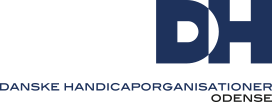  ReferatFU - mødeMandag, den 3. oktober 2022 kl. 18DH Odenses lokale i Seniorhuset i Odense. Mødedeltagere: Birthe Malling (Muskelsvindfonden), Keld Nielsen (Dansk Blindesamfund), Nina Breilich (UlykkesPatient- og PolioForeningen), Birthe Bjerre (UlykkesPatient- og PolioForeningen), Annelis Juhl Iskov (Landsforeningen Autisme) og Lene Borgaard Kruse-Nielsen (CP-Danmark)Afbud: Rene Hass Henriksen (Scleroseforeningen)Dagsordenen blev godkendt.Godkendelse af referater:		Referatet af FU mødet den 22. august 2022 blev godkendt.  	Orientering fra Formanden.Månedens lokale inspirations historie i DH brevet	Der er tilfredshed med historien, der blev fremsendt til DHTemaet folketingsvalget:Vi skal afholde et dialogmøde, som arrangeres af formandskabet assisteret af andre i FU. Vi har tidligere haft stor succes med dialogmøder – politikerne syntes godt om formen, de syntes, det er bedre end den normale paneldebat.Vi vil gerne invitere følgende politikere:	Karsten Hønge, SF, liste F.	Trine Bramsen, Socialdemokratiet, Liste A.	Roya Moore, Det Konservative Folkeparti, Liste C.	Lars Chr. Lilleholt, Venstre, Liste V.	Lars løkke Rasmussen, Moderaterne, Liste M.Da kan blive en stor opgave for arrangørerne at finde nogle politikere der kan og vil deltage i dialogmøder, er det muligt, at andre politikere kan komme i betragtning,Det blev anset for usandsynligt, at der blev udskrevet valg i den nærmeste fremtid, hvorfor det blev besluttet, at afholde dialogmødet den 8. november. Dialogmødet afholdes i salen. FU medlemmer mødes kl. 18.Det kommende psykiatriråd – venter på godkendelse i byrådet.Invitation til DH’s kursus om brug af Facebook i DH afdelinger.Kursusdeltagere: Annelis Juhl Iskov og Birthe Bjerre.4.	Årshjul 2022:Den 21. november 2022 – FU mødeDen 5. december 2022 – Julemiddag. Birthe Malling bestiller den traditionelle menu og får den leveret til seniorhuset. FU møder kl. 17.30. Vi skal huske en mandelgave.Den 23. januar 2023 – FU mødeDen 30. januar 2023 – Bestyrelsesmøde – emnet: VelfærdsteknologiDen 6. marts 2023 – FU mødeDen 18. marts 2023 - ÅrsmødeDen 20. april 2023 – Afskedsreception i Seniorhuset i salen5.	Punkter til drøftelse:a)	Redigering/fornyelse af folder for DH Odense, blev udskudt, da Rene Hass Henriksen var fraværende.Handicaprådet:Eventuelt sager vedrørende tilgang til lægehuse for handicappede.Lægehusene og lægepraksisserne skal beskrives om deres grad af tilgængelighed. I den beskrivelse skal der lægges vægt på størrelsen af elevatorerne.Elevatorerne ved de lægepraksisser og lægehuse der ligger over gadeplan, hvor mennesker med handicap skal bruge elevator, mange steder for små og ikke brugbare for store kørestole.Det er en opgave for handicaprådet, at lave en tilgængeligheds beskrivelse af hver enkelt lægepraksis i kommunen.Parkering med handicapbiler.Der er et stort behov for flere pladser og længere parkeringstid.Det skal igen behandles i handicaprådet – vi skal have forbedret forholdene og mulighederne for at parkere handicapbiler i midtbyen.Det kommende folketingsvalg.Vi skal sikre os lokaler til dialogmødetVi skal sørge for bespisning af deltagereVi skal sørge for møde vandVi skal sørge for gaver til politikernePlanlægning af næste bestyrelsesmøde, dato???Eventuelt velfærdsteknologiDer arbejdes med emnet, vi tager kontakt til interessante mennesker, der kan fortælle om det bedste og nyeste inden for velfærdteknologi.Der skrives til medlemsorganisationerne om deres behov, for velfærdsteknologiske løsninger i livet.Julemiddag for bestyrelsen:Birthe Malling bestiller den traditionelle menu incl. Ris al mande og får den leveret til seniorhuset.Vi skal huske mandelgave	FU møder kl. 17.30.Seniorhuset.Foredrag: DH Odense er medarrangør af foredraget Bevægelse og Mad – vigtige ingredienser til en aktiv og sund alderdom. Der kommer to universitets personer og fortæller om mad og bevægelse.Dette vigtige foredrag foregår torsdag, den 13. oktober kl. 14 - 16.Bestyrelse: Det overvejes at ændre sammensætningen af bestyrelsen i Seniorhuset! Nu er det sådan, at hver forening der benytter Seniorhuset har en plads i bestyrelsen og hvert bestyrelsesmedlem har en suppleant. Det overvejes, at ikke alle foreninger skal have eget bestyrelsesmedlem. Flere modeller overvejes.Birthe Malling er indstillet som suppleant til seniorhusets bestyrelse.Bordet rundt.Lene Borgaard Kruse-Nielsen har i weekenden været til Landsmøde i CP-Danmark. Der skulle vælges ny næstformand, da Mads Demant ikke mere havde tid til den bestyrelsespost; men Mads forsætter i bestyrelsen som menigt bestyrelsesmedlem.	Formand for CP-Danmark er stadig Pia Allerslev. Ny næstformand er Jacob Nossell.	På landsmødet var der også et tema om job og beskæftigelse! Det kom to arbejdsmarkedsforskere fra Aalborg Universitet, der forestod indledningen. De fortalte blandet andet, at det var svært for mennesker med handicap at finde et job. Et menneske der er jobparat; men bruger kørestol har meget svært ved at finde et job også selvom alle nødvendige praktiske tiltag og ændringer på arbejdspladsen betales af det offentlige.Birthe Bjerre er genvalgt som formand i den lokale afdeling af UlykkesPatient- og PolioForeningen for en 2-årig periode og Nina Breilich er næstformand.	Der var et bedre fremmøde på generalforsamlingen i år end sidste år. Bestyrelsen fik mange input til fremtid arrangementer.	Pårørende rådgivning har lavet en ny folder, der kan anbefales.Nina Breilich og tilgængeligheds gruppen har været til møde med Odense kommunes afdeling for by og trafik. Det blev et godt møde med Peter, der gør en god indsats for sikker de bedst mulige forhold for mennesker med handicap i Odense by.	Letbanen: letbane stationerne er letbanen ansvar, medens områder omkring stationer er Odenses ansvar. Odense Kommune har gennemgået alle letbane stationerne og der er fejl/mangler ved 9 stationer.	Repræsentanter fra Dansk Blindesamfund har bemærket flere steder hvor det er farligt af færdes som blind, ja, nogen steder er det meget farlig at færdes.	Supercykelstier: Der er problemer med cyklister på supercykelstier, der ikke tager det nødvendige hensyn til gående – der har været nogle sammenstød, dog uden væsentlig personskade.	Vejregler skal opdateret næste år.	Odense er næste år værtsby for en ny Tilgængelighedsplan.	Handicap parkering: Vi må konstatere, at vi ikke kommer videre med at få flere handicap parkeringspladser ved forhandling med Odense kommunes By og Trafik afdeling. Vi skal have flere handicap parkeringspladser, så derfor skal emnet behandles endnu engang i Handicaprådet.	Lene Borgaard Kruse-Nielsen er nyt medlem af tilgængeligheds gruppen.	Odense station: Der er stadig problemer med elevatorerne i stationsbygningen og dem der er ved byens bro.	Samarbejde: Udfordringerne med elevatorerne ved Odense station kunne foranledige et samarbejde med Ældrerådet, som repræsentere ældre der måske ikke kan komme med rulletrapper. Det samarbejde blev afvist!Eventuelt:Intet at bemærke